19 сентября 2020 года день чистоты ,  работники администрации сельского поселения  убирали территорию детской площадки.Территория детской площадки до уборки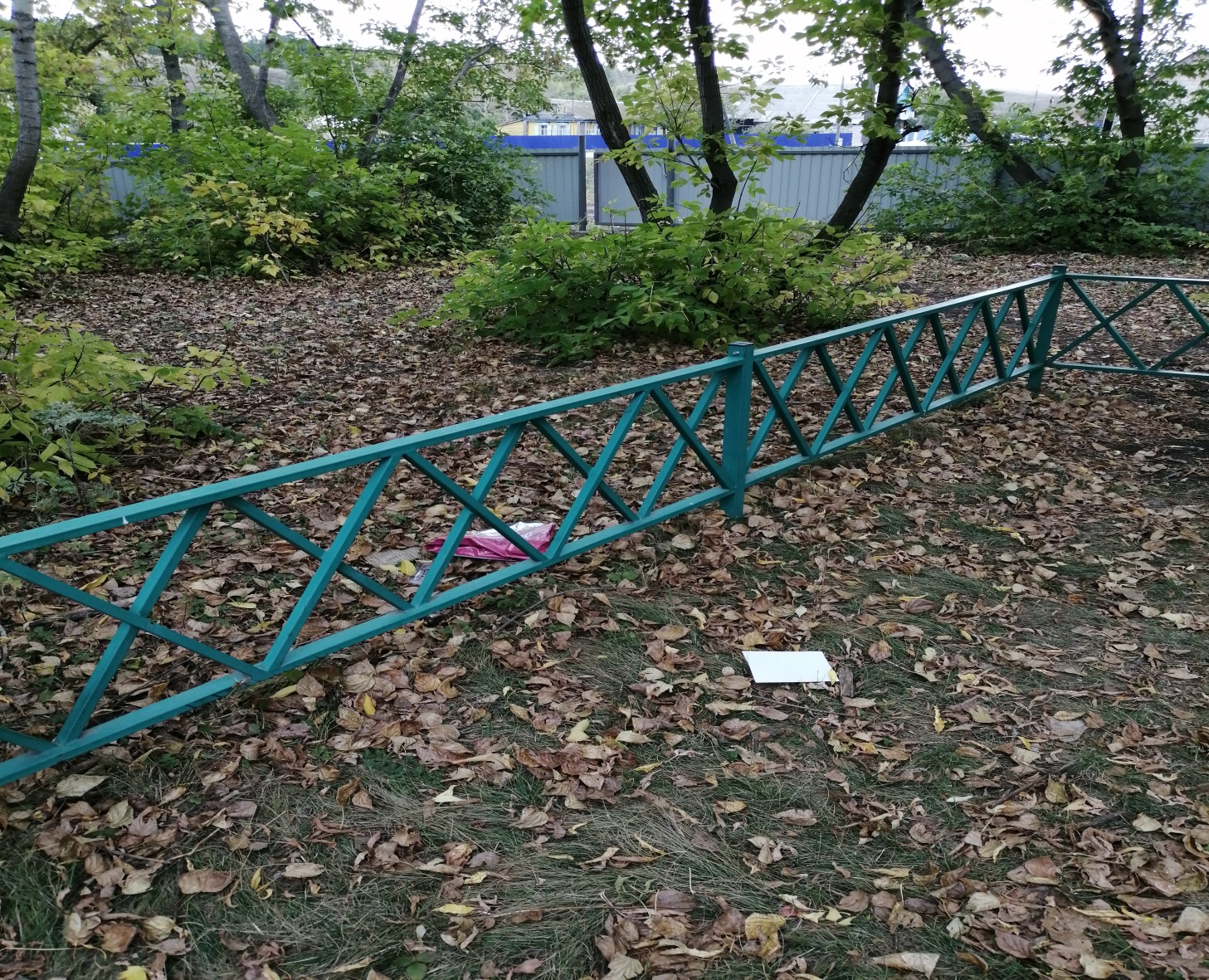 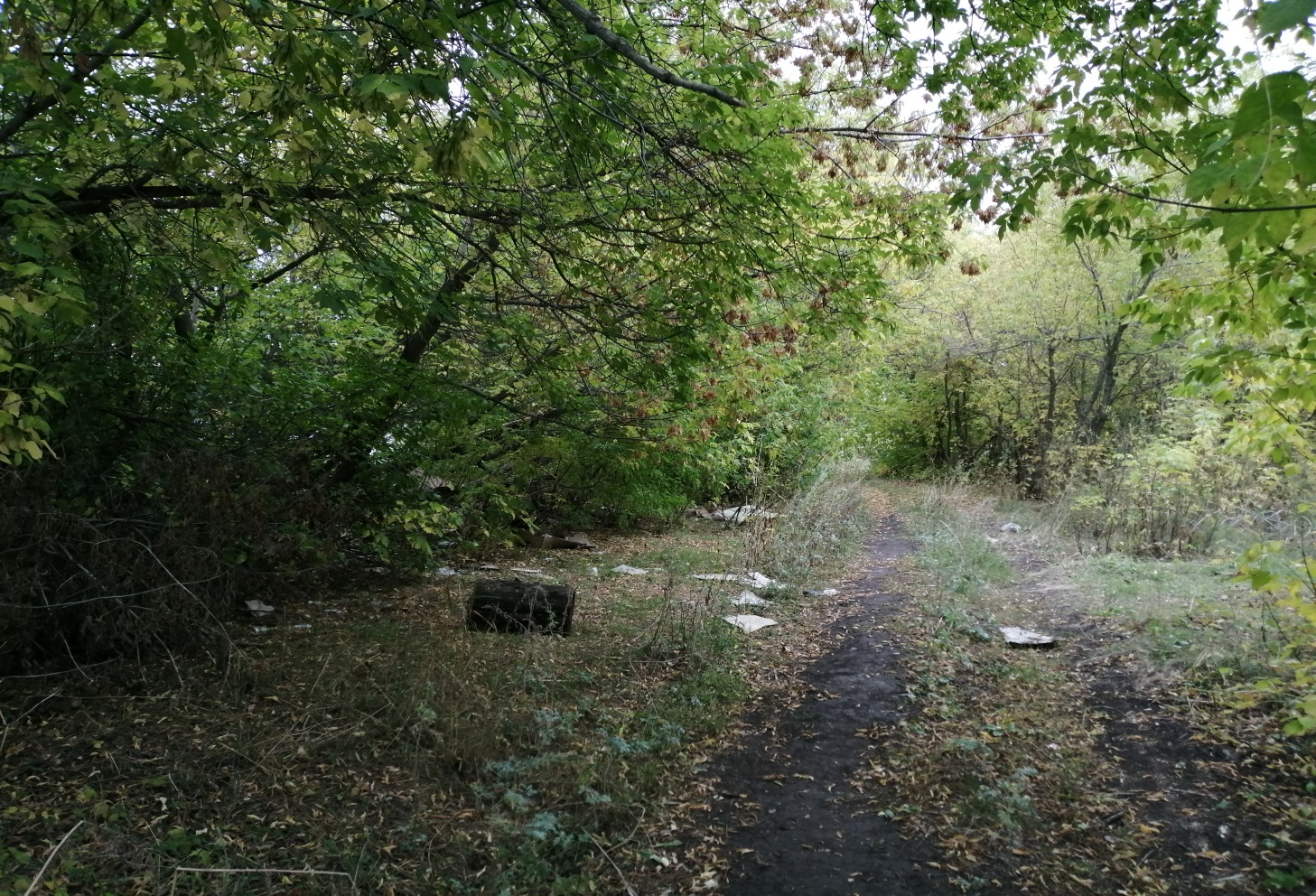 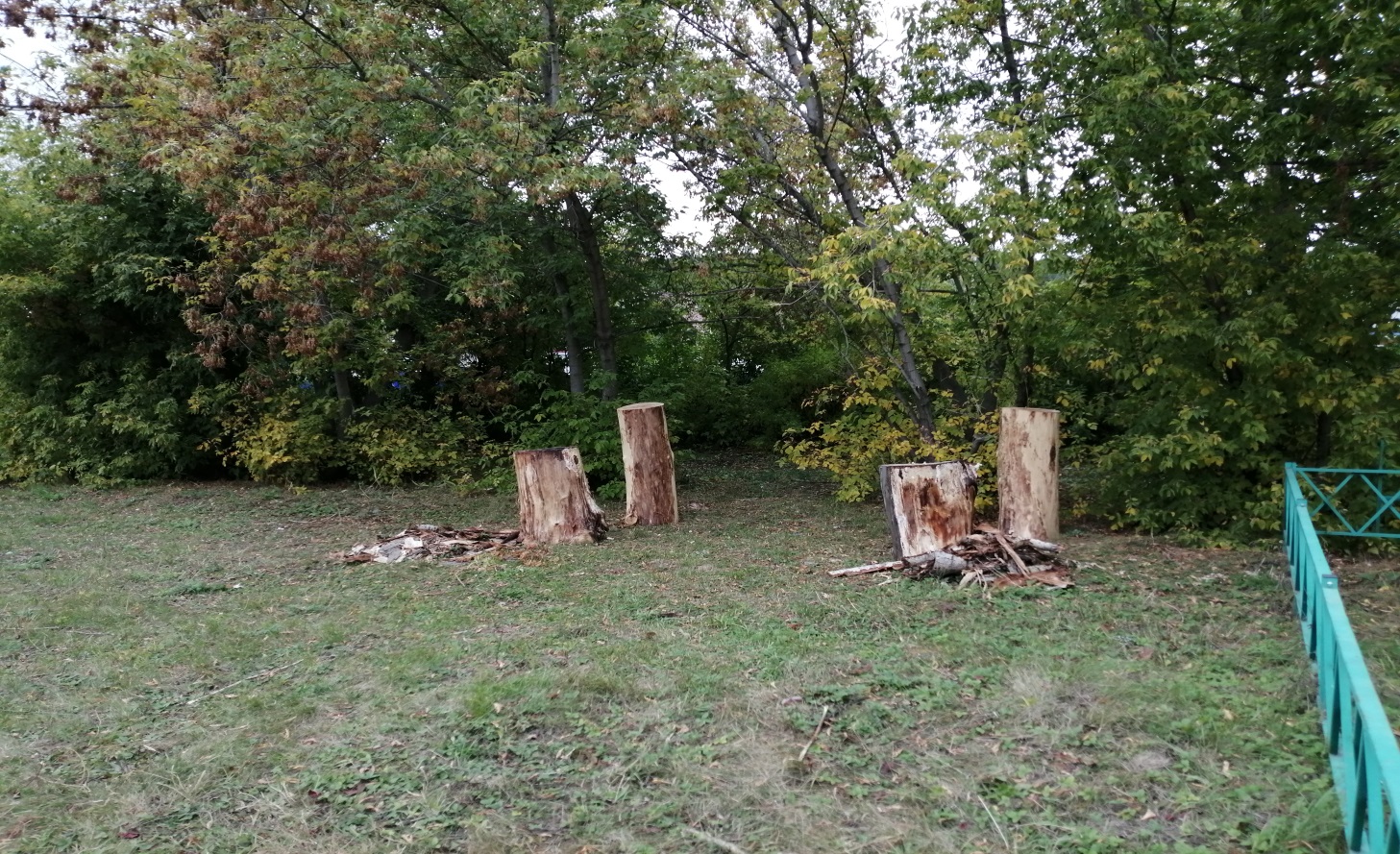 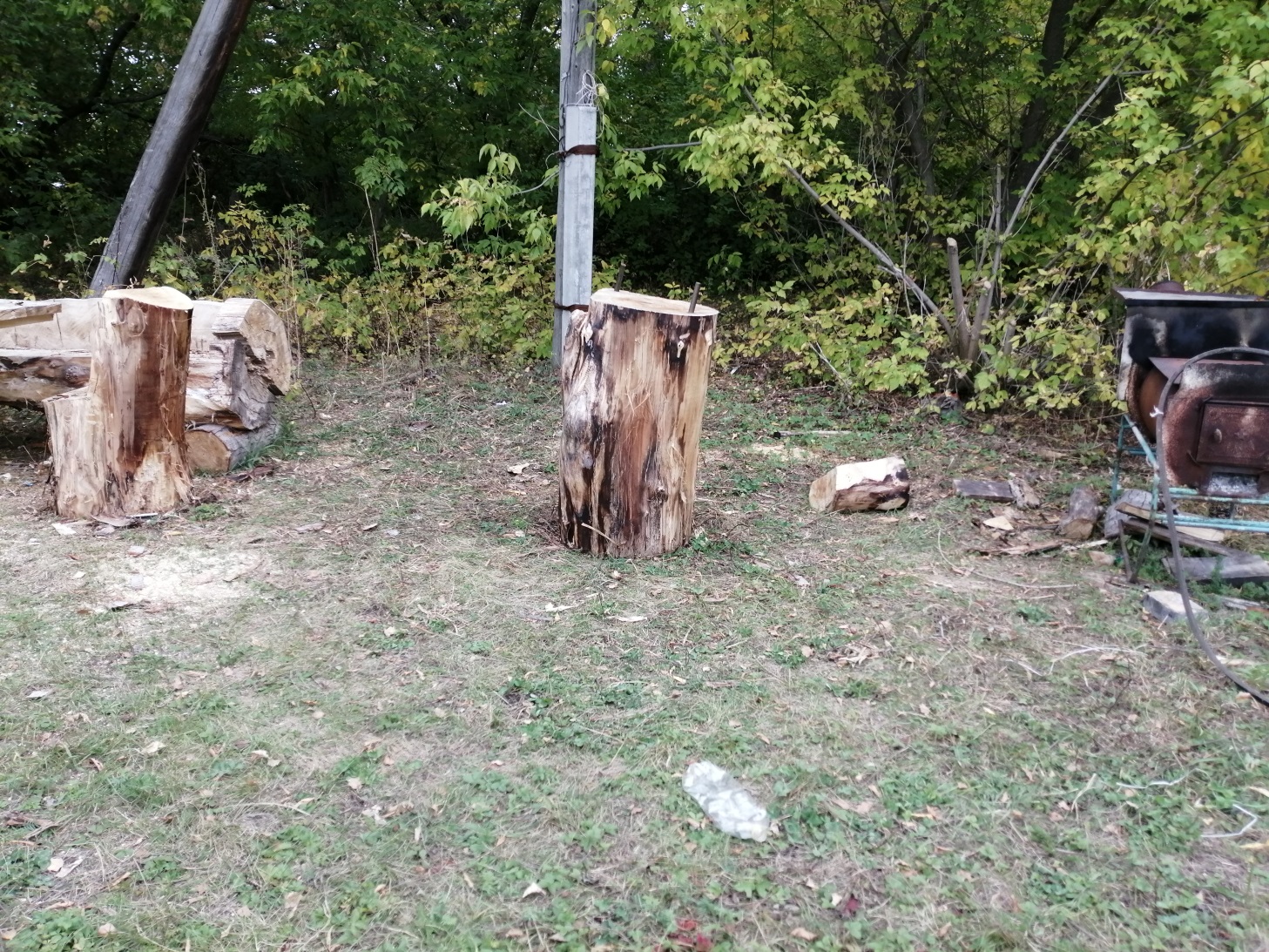 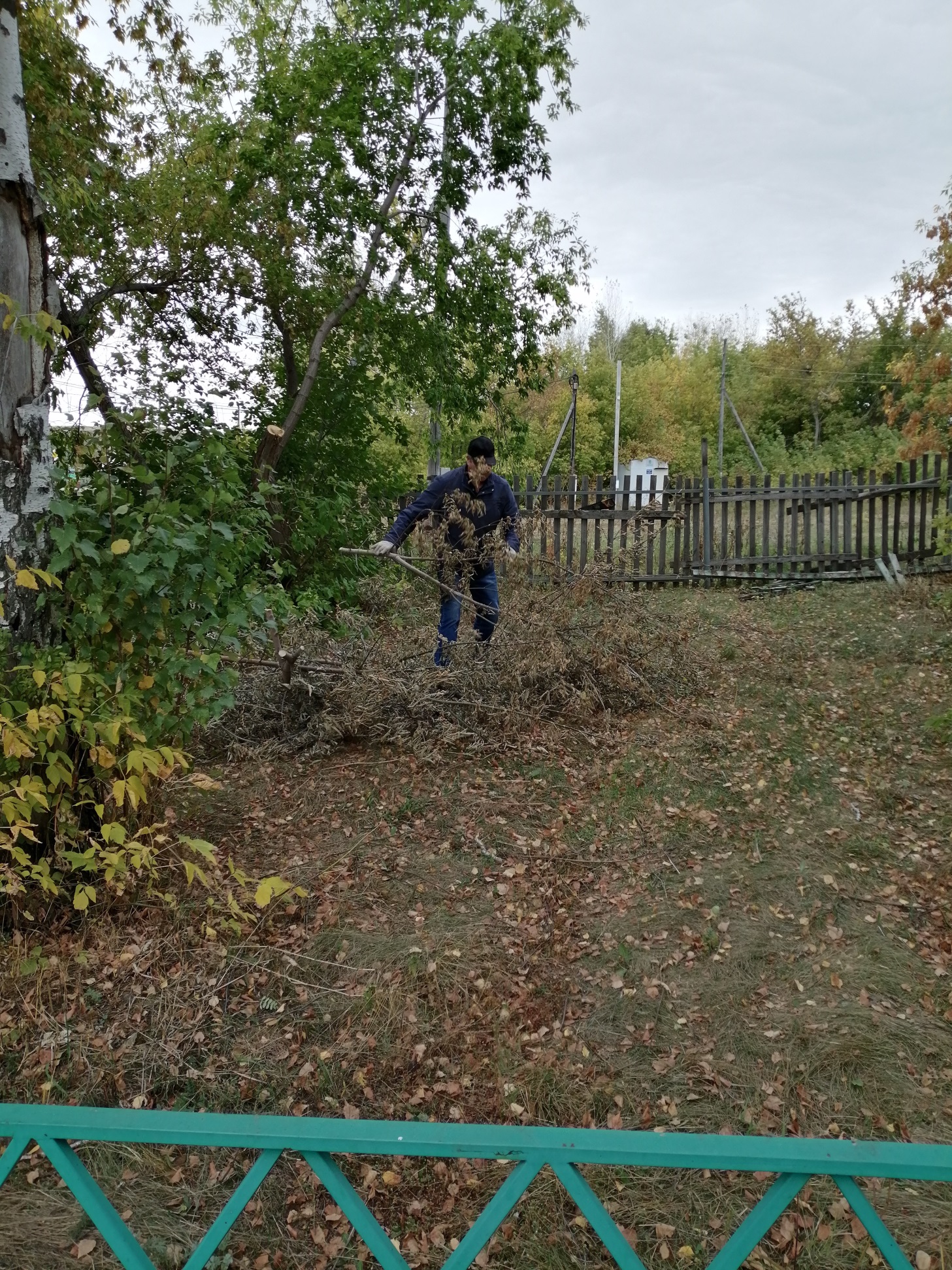 Территория детской площадки после уборки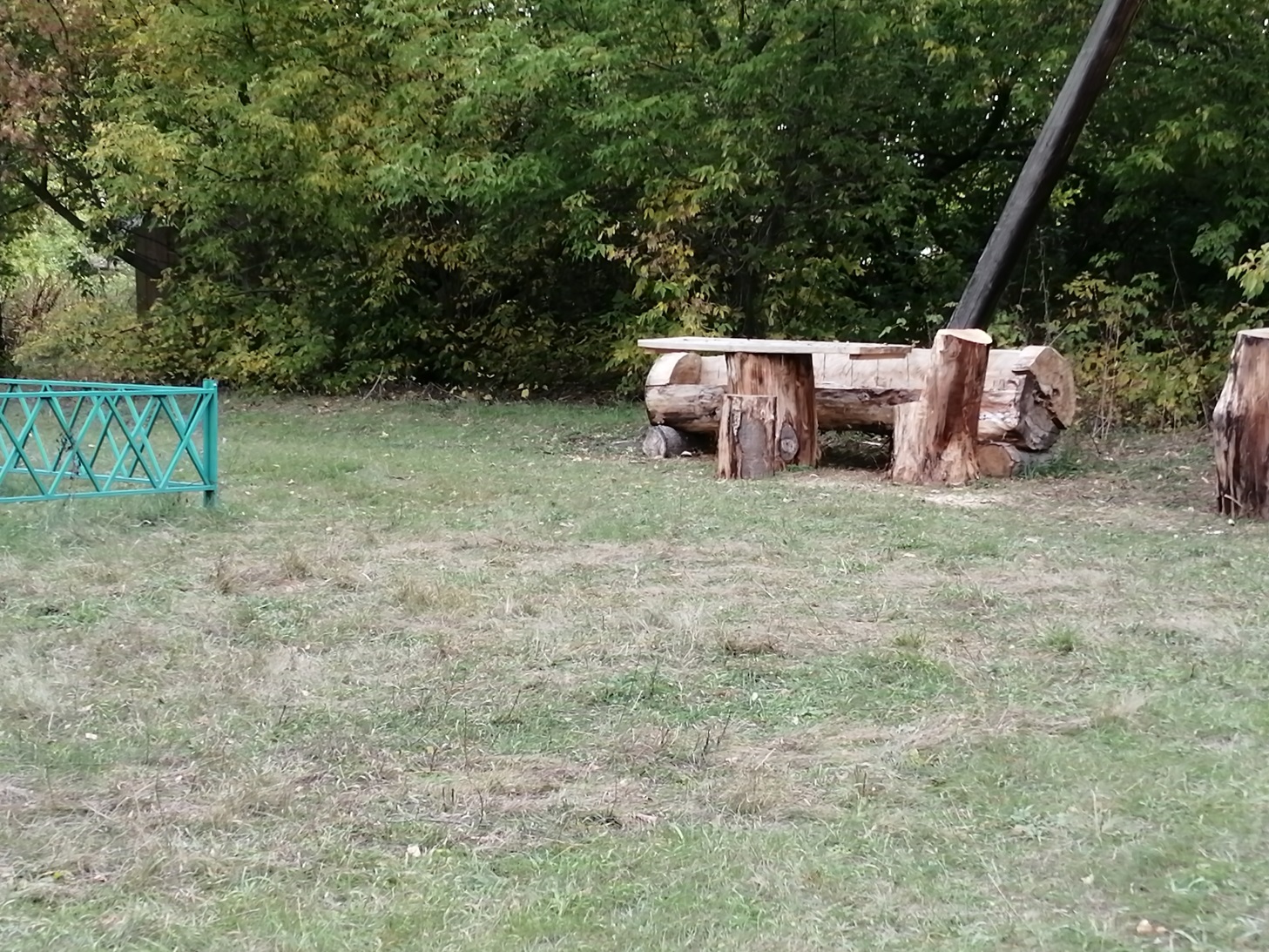 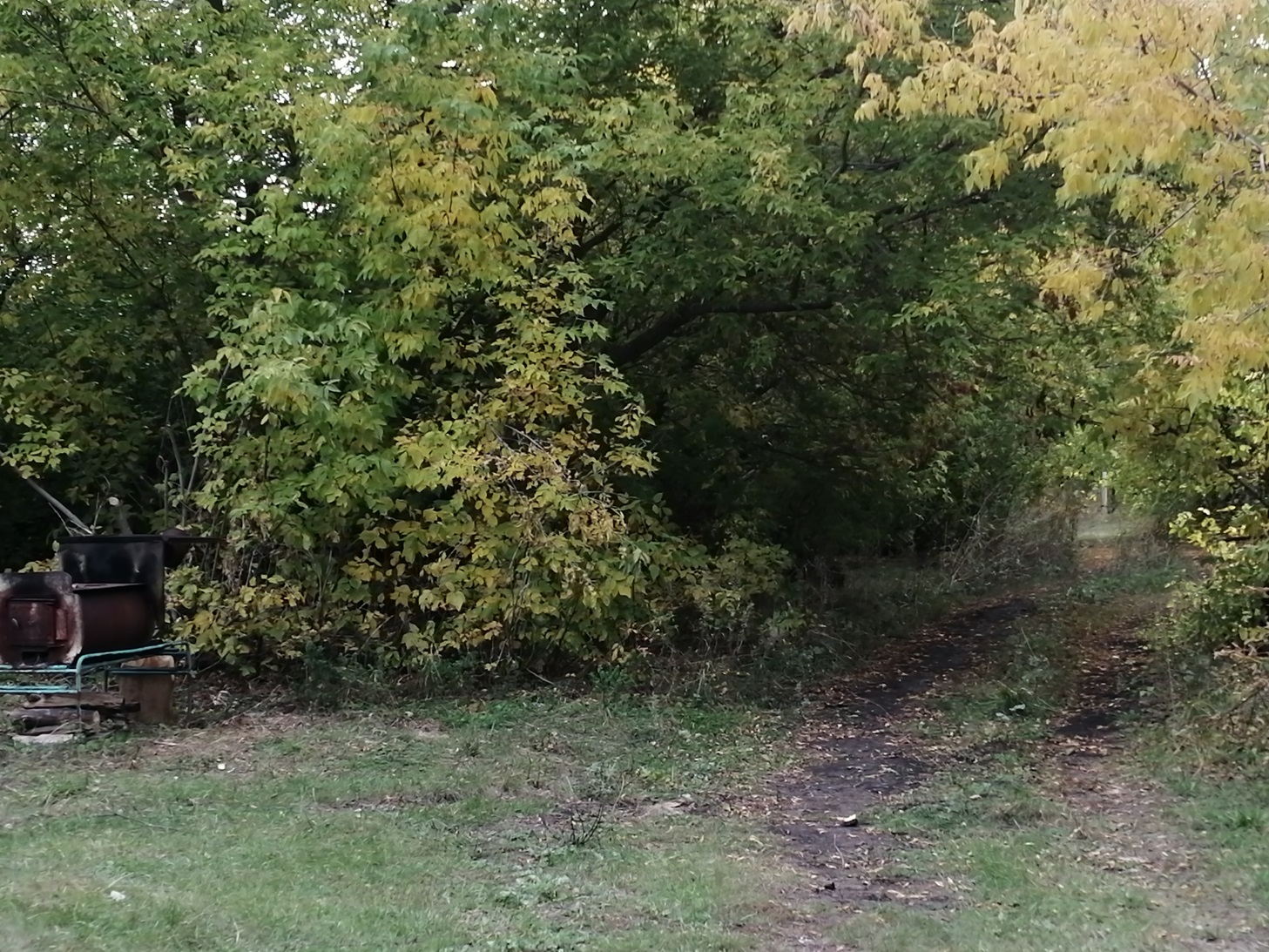 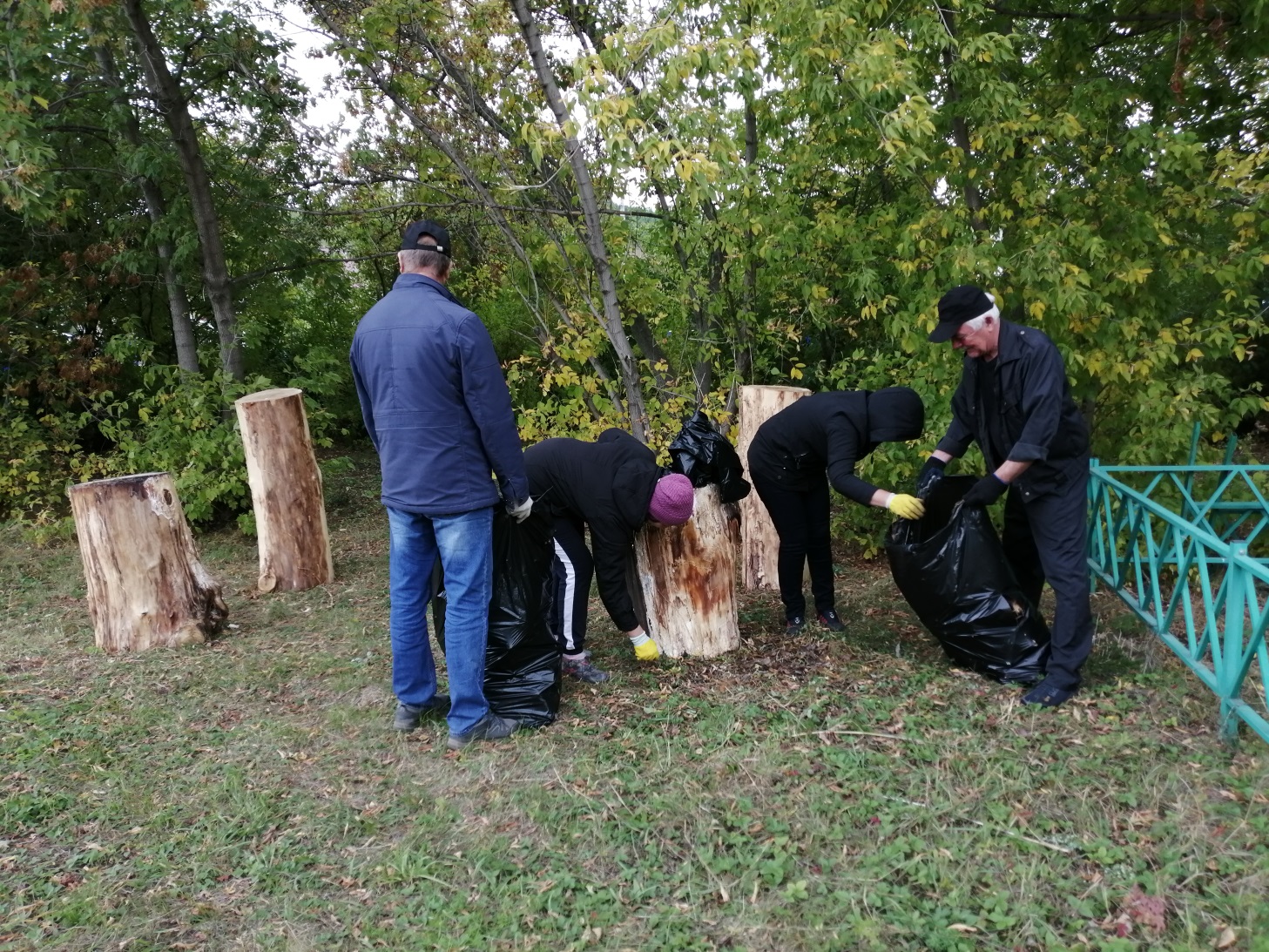 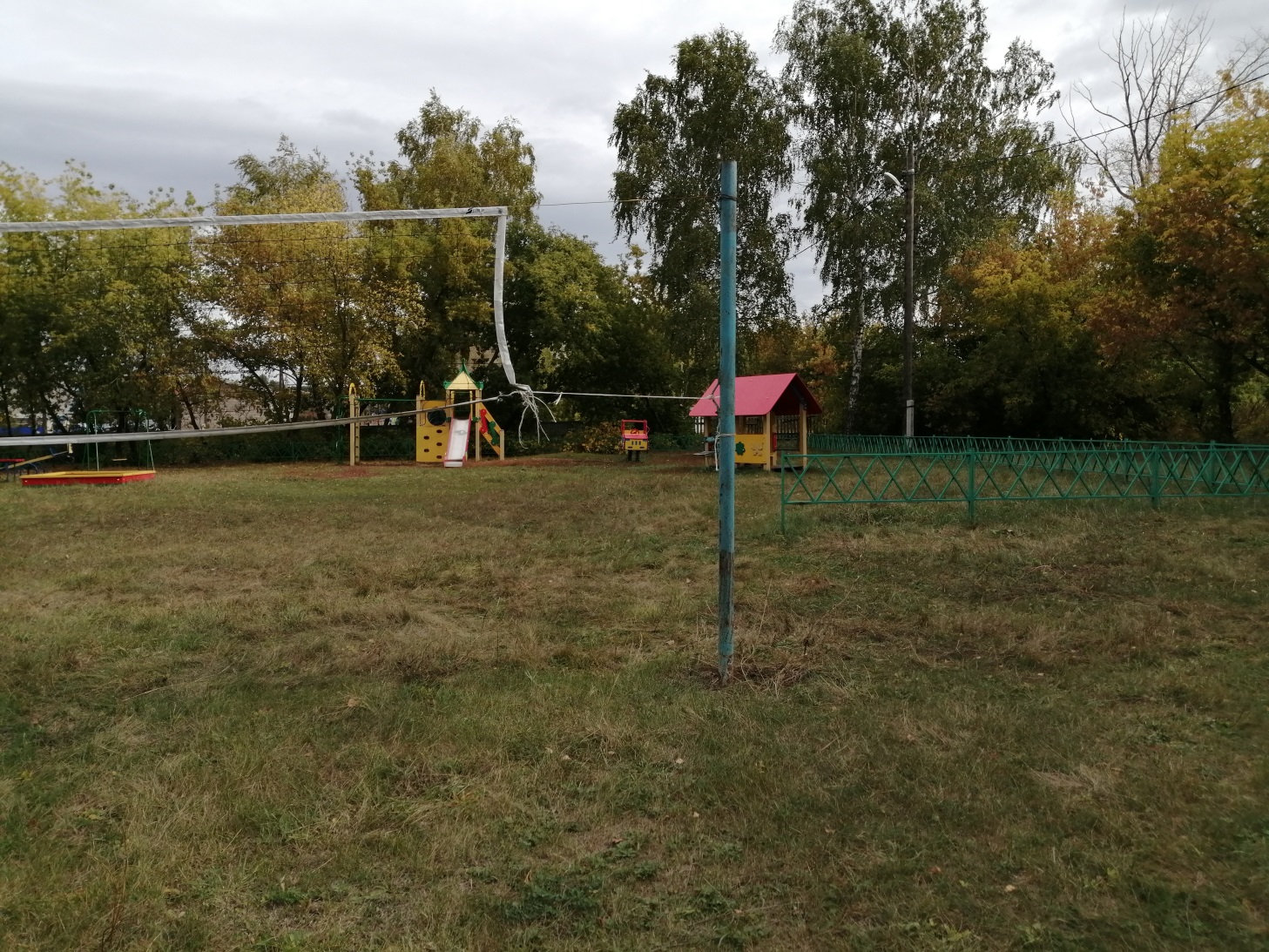 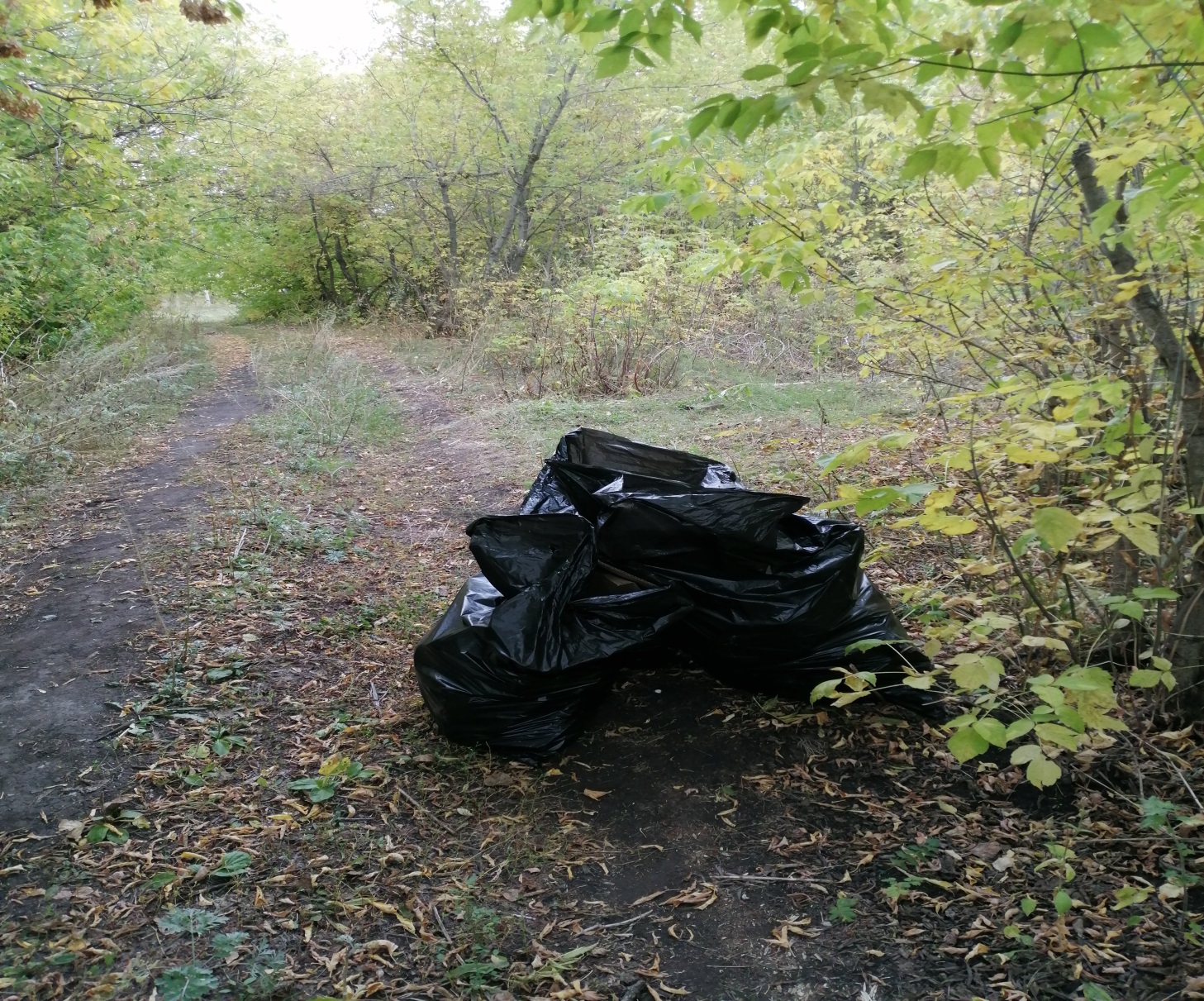 